                                                                                                                                              İki nüsha doldurunuz.Analiz sonunda geri istenilen numunelerin analiz yapıldıktan sonra en geç 1 ay içinde alınması gerekmektedir.Zehirli ve sağlığa zararlı numuneler analiz istek formunda belirtilmelidir.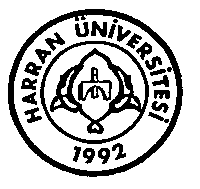 HARRAN ÜNİVERSİTESİBİLİM ve TEKNOLOJİ ARAŞATIRMA MERKEZİ (HÜBTAM)Osmanbey Kampüsü 63300 ŞANLIURFA(0414) 318 30 00  Dahili: 1255                                 http://hubtam.harran.edu.trHARRAN ÜNİVERSİTESİBİLİM ve TEKNOLOJİ ARAŞATIRMA MERKEZİ (HÜBTAM)Osmanbey Kampüsü 63300 ŞANLIURFA(0414) 318 30 00  Dahili: 1255                                 http://hubtam.harran.edu.trHARRAN ÜNİVERSİTESİBİLİM ve TEKNOLOJİ ARAŞATIRMA MERKEZİ (HÜBTAM)Osmanbey Kampüsü 63300 ŞANLIURFA(0414) 318 30 00  Dahili: 1255                                 http://hubtam.harran.edu.trHARRAN ÜNİVERSİTESİBİLİM ve TEKNOLOJİ ARAŞATIRMA MERKEZİ (HÜBTAM)Osmanbey Kampüsü 63300 ŞANLIURFA(0414) 318 30 00  Dahili: 1255                                 http://hubtam.harran.edu.trNMR ANALİZ İSTEK FORMUNMR ANALİZ İSTEK FORMUNMR ANALİZ İSTEK FORMUNMR ANALİZ İSTEK FORMUNMR ANALİZ İSTEK FORMUNMR ANALİZ İSTEK FORMUNMR ANALİZ İSTEK FORMUNMR ANALİZ İSTEK FORMUNMR ANALİZ İSTEK FORMUANALİZ TALEP BİLGİLERİ Kişi Kurum AdıAdres – Tel:E-mail:                     Tarih :İmza:Analiz Sonucu verilme şekli □ Mail            □ Cd               □ Rapor Kişi Kurum AdıAdres – Tel:E-mail:                     Tarih :İmza:Analiz Sonucu verilme şekli □ Mail            □ Cd               □ Rapor Kişi Kurum AdıAdres – Tel:E-mail:                     Tarih :İmza:Analiz Sonucu verilme şekli □ Mail            □ Cd               □ Rapor Kişi Kurum AdıAdres – Tel:E-mail:                     Tarih :İmza:Analiz Sonucu verilme şekli □ Mail            □ Cd               □ Rapor □  Üniversite □  Kamu Kurum   □  Özel Sektör  □  Üniversite □  Kamu Kurum   □  Özel Sektör  □  Üniversite □  Kamu Kurum   □  Özel Sektör  □  Üniversite □  Kamu Kurum   □  Özel Sektör ANALİZ TALEP BİLGİLERİ Kişi Kurum AdıAdres – Tel:E-mail:                     Tarih :İmza:Analiz Sonucu verilme şekli □ Mail            □ Cd               □ Rapor Kişi Kurum AdıAdres – Tel:E-mail:                     Tarih :İmza:Analiz Sonucu verilme şekli □ Mail            □ Cd               □ Rapor Kişi Kurum AdıAdres – Tel:E-mail:                     Tarih :İmza:Analiz Sonucu verilme şekli □ Mail            □ Cd               □ Rapor Kişi Kurum AdıAdres – Tel:E-mail:                     Tarih :İmza:Analiz Sonucu verilme şekli □ Mail            □ Cd               □ RaporProjeden Ödenecekse Proje NumarasıProje Yöneticisinin Adı-Soyadı, İmzasıProjeden Ödenecekse Proje NumarasıProje Yöneticisinin Adı-Soyadı, İmzasıProjeden Ödenecekse Proje NumarasıProje Yöneticisinin Adı-Soyadı, İmzasıProjeden Ödenecekse Proje NumarasıProje Yöneticisinin Adı-Soyadı, İmzasıNUMUNE BİLGİLERİİSTENEN ANALİZLERİSTENEN ANALİZLERİSTENEN ANALİZLERİSTENEN ANALİZLERİSTENEN ANALİZLERİSTENEN ANALİZLERİSTENEN ANALİZLERİSTENEN ANALİZLERNUMUNE BİLGİLERİ□ 1H               □13C               □ 31P              □ 19F                      □15N               □13CDEPT        □ COSY        □NOESY         □ 13 CAPT     □D2O Değişimi     □HETCOK      □ HSQC      □HMBC         □ HMQC         □COLOC      □ROESY□ 1H               □13C               □ 31P              □ 19F                      □15N               □13CDEPT        □ COSY        □NOESY         □ 13 CAPT     □D2O Değişimi     □HETCOK      □ HSQC      □HMBC         □ HMQC         □COLOC      □ROESY□ 1H               □13C               □ 31P              □ 19F                      □15N               □13CDEPT        □ COSY        □NOESY         □ 13 CAPT     □D2O Değişimi     □HETCOK      □ HSQC      □HMBC         □ HMQC         □COLOC      □ROESY□ 1H               □13C               □ 31P              □ 19F                      □15N               □13CDEPT        □ COSY        □NOESY         □ 13 CAPT     □D2O Değişimi     □HETCOK      □ HSQC      □HMBC         □ HMQC         □COLOC      □ROESY□ 1H               □13C               □ 31P              □ 19F                      □15N               □13CDEPT        □ COSY        □NOESY         □ 13 CAPT     □D2O Değişimi     □HETCOK      □ HSQC      □HMBC         □ HMQC         □COLOC      □ROESY□ 1H               □13C               □ 31P              □ 19F                      □15N               □13CDEPT        □ COSY        □NOESY         □ 13 CAPT     □D2O Değişimi     □HETCOK      □ HSQC      □HMBC         □ HMQC         □COLOC      □ROESY□ 1H               □13C               □ 31P              □ 19F                      □15N               □13CDEPT        □ COSY        □NOESY         □ 13 CAPT     □D2O Değişimi     □HETCOK      □ HSQC      □HMBC         □ HMQC         □COLOC      □ROESY□ 1H               □13C               □ 31P              □ 19F                      □15N               □13CDEPT        □ COSY        □NOESY         □ 13 CAPT     □D2O Değişimi     □HETCOK      □ HSQC      □HMBC         □ HMQC         □COLOC      □ROESYNUMUNE BİLGİLERİHava ve Neme HassasKararlıHava ve Neme HassasKararlıHava ve Neme HassasKararlıHava ve Neme HassasKararlıHava ve Neme HassasKararlıHava ve Neme HassasKararlıHava ve Neme HassasKararlıHava ve Neme HassasKararlıNUMUNE KABULLab. Kayıt Numarası:Geliş tarihi:Analiz tutarı:Lab. Kayıt Numarası:Geliş tarihi:Analiz tutarı:Lab. Kayıt Numarası:Geliş tarihi:Analiz tutarı:Lab. Kayıt Numarası:Geliş tarihi:Analiz tutarı:Örnek Adedi:Örnek Etiket Nosu:Örnek Adedi:Örnek Etiket Nosu:Örnek Adedi:Örnek Etiket Nosu:Örnek Adedi:Örnek Etiket Nosu: ANALİZ BİLGİLERİAnalizi YapanınAdı ve Soyadı : Tarih: İmza :Analizi YapanınAdı ve Soyadı : Tarih: İmza :Analizi YapanınAdı ve Soyadı : Tarih: İmza :Analizi YapanınAdı ve Soyadı : Tarih: İmza :Laboratuar Müdürünün imzası:Laboratuar Müdürünün imzası:Laboratuar Müdürünün imzası:Laboratuar Müdürünün imzası: